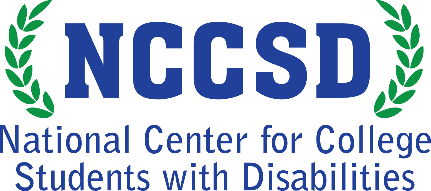 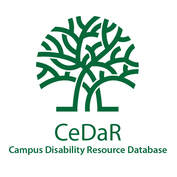 Infographic:  Most Common Disabilities Disclosed by College Students640 college and university representatives selected the three most common types of disabilities disclosed by students to the disability resource office at their institutions.
Learn more at CeDaRdatabase.org% of representatives who ranked these disability types in the top three disclosed by students:Attention Deficit Hyperactivity Disorder (ADHD) - 84Psychiatric and disabilities related to mental and emotional health – 82Specific learning disabilities - 78Autism – 20Chronic illnesses – 19Physical disabilities – 9Other disabilities – 5%Traumatic brain illnesses, difficulty hearing or seeing, or intellectual disabilities – 1-2The National Center for College Students with Disabilities (NCCSD) is funded through a four-year grant from the Office of Postsecondary Education, U.S. Department of Education (P116D150005), administered through the Office of Postsecondary Education. This project was developed in partnership with the Institute for Community Inclusion (ICI) at the University of Massachusetts Boston. Opinions expressed on this page or associated content may not be the opinions of NCCSD, AHEAD or the U.S. Department of Education. Questions, concerns or requests about accessibility should be sent to nccsd@ahead.org